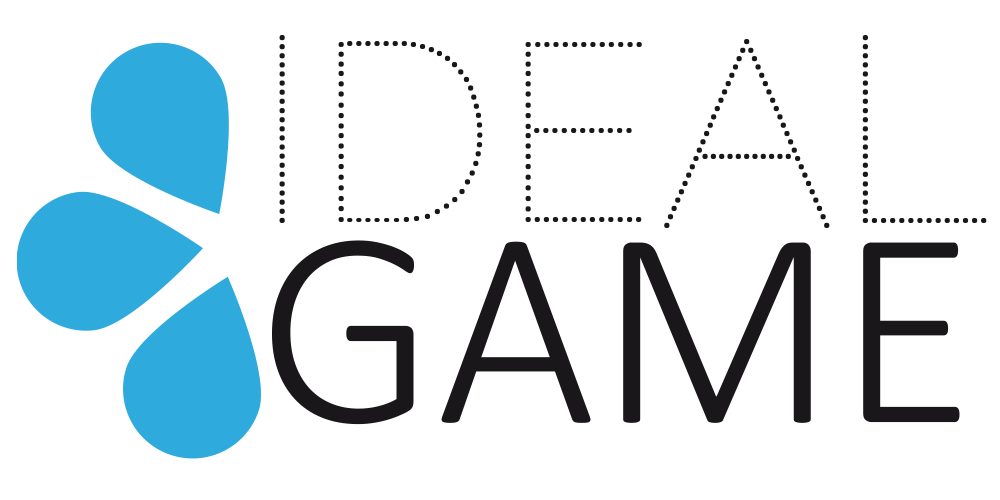 IDEAL-GAMEImproving didactics, education and learning 
in higher education with the Online Serious Game CreatorAgenda for the third IDEAL-GAME partner meeting in Poland, OnlineThe IDEAL-GAME – Tool Development Meeting03rd to 04th of March 2022Project Title:	Improving didactics, education and learning 	in higher education with the Online Serious Game CreatorAcronym:	IDEAL-GAMEReference number:	2020-1-DE01-KA203-005682Project partners:	P1	University Paderborn (UPB), DE
			P2	Ingenious Knowledge GmbH (IK), DE
			P3	Universitatea din Pitesti (UPIT), RO
			P4	Wyzsza Szkola Ekonomii i Innowacji w Lublinie (WSEI), PL
			P5	University of Dundee (UoD), UK
			P6	Universidad a Distancia de Madrid SA (UDIMA), ESHost:	Wyzsza Szkola Ekonomii I Innowacji W LublinieVenue:	Meeting Online via ZOOMThursday, 03rd of March 2022
1. Meeting dayFriday, 04th of March 2022 –
2. Meeting dayApprox.
TimeTopicChair10:00 –11:00Welcoming the IDEAL GAME partners
(Marc Beutner / Magda Janiak)Warm welcomeSchedule of the meetingUPB/All partners11:00 –11:30Current Status of IDEAL GAME in general(Marc Beutner)Overview of the Intellectual Outputs and linkagesProject WebsiteDiscussion / Q&A UPB11:30-12:00Current Status of IDEAL Game in the countries(each partner)Short PowerPoint Presentation of each partner (max 5. Minutes) about the project activities in partner countriesAll partners12:00-13:00Lunch13:00-15:00IO2: Creator Tool Development(Rasmus Pechuel)Presentation of the IDEAL-GAME Creator ToolPointing out possibilitiesQ&AIK15:30-16:00Individual testing of the IDEAL Game creator toolDiscussion / Q&AAll partners16:00-16:30Coffee break / tea time16:30-17:45IO3: OER Development of Serious Games and learning materials and Implementation(Marc Beutner / Rasmus Pechuel)First selection of mini Serious GamesDiscussionUPB / IK17:45-18:00Overview of tomorrow's programmeApprox.
TimeTopicChair10:00Opening and welcome10:15 – 11:00IO4: Development of handbooksPresentation of first handbook structuresDiscussion / Q&AUDIMA 11:00-12:00IO5: Policy PaperThe core idea of Policy PaperInsights into content and deadlinesUPIT12:00-13:00Lunch13:00 – 13:30What´s laying ahead of us?
(Marc Beutner)Project timeline, work plan and responsibilitiesMilestones of the IDEAL-GAME project Next project activitiesUPB13:30-14:00Dissemination and exploitation(Sebastian Koppius)The IDEAL-GAME project website, Social MediaPublications, NewspapersUPB15 MINCoffee break / Tea time14:15-15:00Administrative and financial information / Evaluation
(Marc Beutner)Project management structureDocumentary evidence required Online finance and project management tool (PROM)Meeting EvaluationUPBThank you for the great cooperation and the interesting discussions